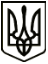 УкраїнаМЕНСЬКА МІСЬКА РАДАЧернігівська областьРОЗПОРЯДЖЕННЯ Від 18 серпня 2021 року 	  № 288Про внесення змін до загальногота спеціального фондів бюджетуМенської міської територіальної громади на 2021 рікВідповідно до положень Бюджетного кодексу України, ст. 26 Закону України «Про місцеве самоврядування в Україні», рішення 2 сесії Менської міської ради 8 скликання від 23 грудня 2020 року № 62 «Про бюджет Менської міської територіальної громади на 2021 рік»:Внести зміни до помісячного розпису видатків загального фонду Менської міської ради по апарату управління, а саме: зменшити кошторисні призначення для оплати за природній газ в грудні місяці на суму 17300,00 грн.;збільшити кошторисні призначення за вказаним напрямком в серпні місяці на суму 17300,00 грн. (виконання рішення суду за позовом «ЧЕРНІГІВГАЗЗБУТ»)(КПКВК 0110150 КЕКВ 2274).2. Внести зміни до річного розпису видатків загального фонду Менської міської ради по апарату управління, а саме: -	зменшити кошторисні призначення для оплати послуг (крім комунальних) на суму 55030,00 грн.;-	збільшити кошторисні призначення для придбання предметів, матеріалів, обладнання та інвентарю на суму 55030,00 грн. (придбання жалюзі та навісної стелі типу «Армстронг» для сесійної зали) (КПКВК 0110150 КЕКВ 2240 -55030,00 грн., КЕКВ 2210 +55030,00 грн.).3. Внести зміни до річного розпису видатків загального фонду Менської міської ради по утриманню та розвитку інших об`єктів транспортної інфраструктури, а саме: -	зменшити кошторисні призначення загального фонду для придбання предметів, матеріалів, обладнання та інвентарю на суму 6200,00 грн.;-	збільшити кошторисні призначення загального фонду для оплати послуг (крім комунальних) на суму 6200,00 грн. (проведення поточного ремонту доріг)(КПКВК 0117442 КЕКВ 2210  –6200,00 грн., КЕКВ 2240  +6200,00 грн.).	4. Внести зміни до річного розпису видатків Менської міської ради по забезпеченню соціальними послугами за місцем проживання громадян, які не здатні до самообслуговування у зв`язку з похилим віком, хворобою, інвалідністю, а саме: - зменшити кошторисні призначення загального фонду для оплати послуг (крім комунальних) на суму 72320,00 грн.; - збільшити кошторисні призначення спеціального фонду (бюджету розвитку) для  проведення капітальний ремонту житлового фонду (приміщень) на суму 72320,00 грн. (виконання робіт по влаштуванню автоматичної пожежної сигналізації, оповіщення про пожежу, управління евакуацією людей, устаткування тривожних сповіщень в приміщенні відділення стаціонарного догляду для постійного або тимчасового проживання (с.Стольне, вул. Коцюбинського, 12)(КПКВК 0113104 2240 -72320,00 грн., КЕКВ 3131 +72320,00 грн.).5. Внести зміни до плану використання коштів загального фонду Менської міської ради в частині фінансування програми підтримки закладів вторинної медичної допомоги на території Менської міської територіальної громади на 2021 рік, а саме: - зменшити кошторисні призначення для оплати теплопостачання на суму 25906,00 грн.; - збільшити кошторисні призначення для оплати водопостачання на суму 22488,00 грн.; - збільшити кошторисні призначення для оплати за природній газ на суму 3418,00 грн. (КПКВК 0112010 КЕКВ 2610).6. Внести зміни до помісячного розпису видатків загального фонду Менської міської ради по забезпеченню діяльності місцевої пожежної охорони для придбання предметів, матеріалів, обладнання та інвентарю, а саме: - зменшити кошторисні призначення в жовтні місяці на суму 20000,00 грн., в листопаді на суму 18800,00 грн., в грудні на суму 10000,00 грн.; - збільшити кошторисні призначення  в серпні місяці на 48800,00 грн. (придбання ПММ),(КПКВК 0118130 КЕКВ 2210).7. Внести зміни до річного розпису видатків Менської міської ради по утриманню та забезпеченню діяльності центрів соціальних служб, а саме: - зменшити кошторисні призначення загального фонду для придбання предметів, матеріалів, обладнання та інвентарю на суму 16000,00 грн.,  - зменшити кошторисні призначення загального фонду для видатків на відрядження на суму 2000,00 грн.; - зменшити кошторисні призначення загального фонду для оплати за природній газ на суму 11000,00 грн.; - збільшити кошторисні призначення спеціального фонду (бюджету розвитку) для придбання обладнання і предметів довгострокового користування на суму 29000,00 грн. (придбання газового котла)(КПКВК 0113121 КЕКВ 2210 -16000,00 грн., КЕКВ 2250 -2000,00 грн., КЕКВ 2274 -11000,00 грн., КЕКВ 3110 +29000,00 грн.).  8. Внести зміни до річного розпису видатків загального фонду відділу освіти Менської міської ради по наданню загальної середньої освіти закладами загальної середньої освіти, а саме: - зменшити кошторисні призначення для придбання предметів, матеріалів, обладнання та інвентарю на суму 5000,00 грн.; - збільшити кошторисні призначення для інших поточних видатків на суму 5000,00 грн. (для оплати екологічного збору за 2-й квартал),(КПКВК 0611021 КЕКВ 2110 -5000,00 грн., КЕКВ 2800 +5000,00 грн.).  9. Внести зміни до річного розпису видатків загального фонду відділу освіти Менської міської ради по забезпеченню діяльності інших закладів у сфері освіти, а саме: - зменшити кошторисні призначення для придбання предметів, матеріалів, обладнання та інвентарю на суму 31100,00 грн.; - збільшити кошторисні призначення для оплати послуг (крім комунальних) на суму 30000,00 грн. (за проведення медогляду працівників Степанівського МНВК); - збільшити кошторисні призначення для інших поточних видатків на суму 1100,00 грн. (оплата екологічного збору)(КПКВК 0611141 2210 -31100,00 грн., КЕКВ 2240 +30000,00 грн., КЕКВ 2800 +1100,00 грн.).  10. Внести зміни до помісячного розпису загального фонду відділу освіти Менської міської ради по утриманню та навчально-тренувальній роботі комунальних дитячо-юнацьких спортивних шкіл для оплати за спожиту електроенергію, а саме: - зменшити кошторисні призначення в листопаді місяці на суму 1100,00 грн.; - збільшити кошторисні призначення в серпні місяці на суму 1100,00 грн.(КПКВК 0615031 КЕКВ 2273).  11. В частині фінансування відділу освіти Менської міської ради кошти місцевого бюджету, передбачені рішенням сьомої сесії восьмого скликання № 304 від 11.06.2021 р. для придбання та установки твердопаливного котла в Блистівський ЗЗСО, перерозподілити наступним чином: - зменшити кошторисні призначення для придбання котла для Блистівського ЗЗСО на суму 39700,00 грн., вивільнені кошти направити на придбання твердопаливних котлів для Киселівського ЗЗСО в сумі 19840,00 грн., та для Бірківського ЗЗСО в сумі 19860,00 грн.(КПКВК 0611021 КЕКВ 3110); - зменшити кошторисні призначення для установки твердопаливного котла на суму 50000,00 грн., а збільшити кошторисні призначення на придбання запчастин для системи опалення по Блистівському ЗЗСО на суму 50000,00 грн.(КПКВК 0611021 КЕКВ 2240 -50000,00 грн., КЕКВ 2210 +50000,00 грн.).12. Контроль за виконанням розпорядження покласти на начальника фінансового управління Менської міської ради А.П.Нерослик.Міський голова                                                                  	 Г.А.Примаков